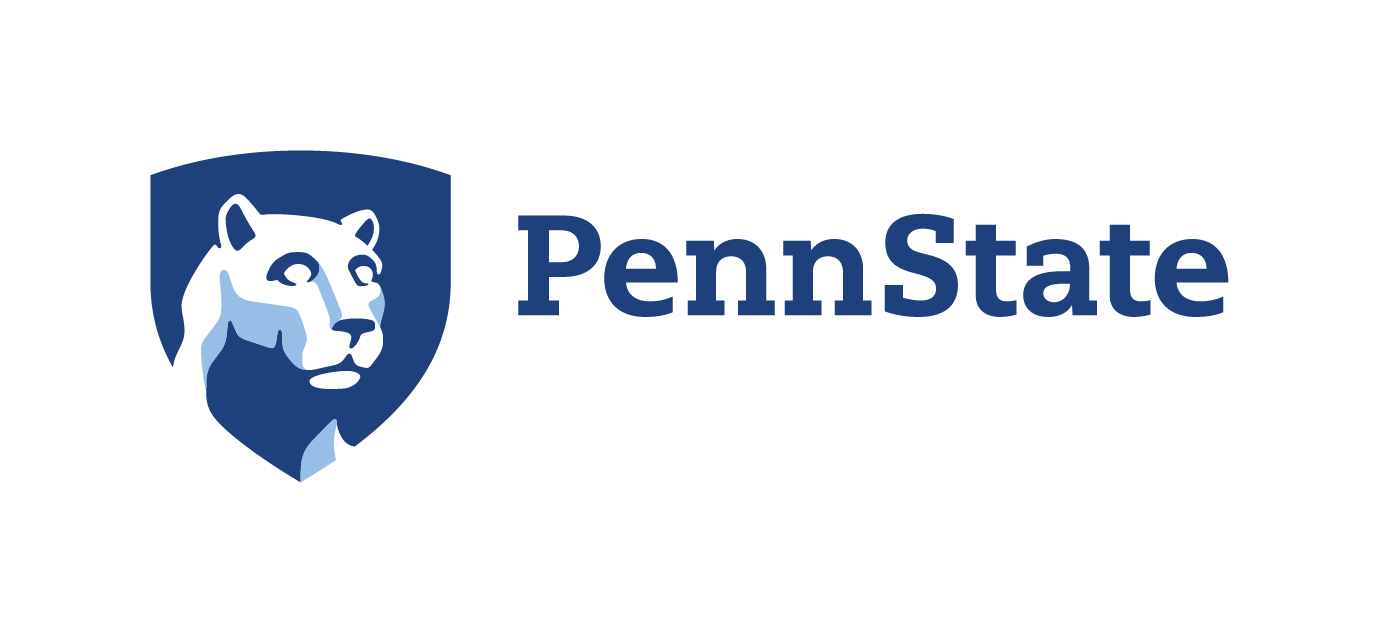 ACADEMIC LEADERSHIP FORUMSession VThe Impact of Government Funding on Penn State and the State of the University BudgetZoomMonday, April 5, 20219:00 – 10:30 a.m.9:00 – 9:05 a.m.	Introduction and Opening Remarks					Kathleen J. Bieschke, Vice Provost for Faculty Affairs9:05 – 9:15 a.m.	Update and Comments from the Executive Vice President and Provost	Nicholas P. Jones, Executive Vice President and Provost9:15 – 9:45 a.m.	The Impact of Government Funding on Penn StateZack Moore, Vice President for Government and Community Relations9:45 – 10:25 a.m.	State of the University BudgetMary Lou Ortiz, University Budget Officer10:25 – 10:30 a.m.	Closing Remarks			Kathleen J. Bieschke, Vice Provost for Faculty Affairs